Oppilasläppäreiden jako ykkösilleLäppärit on jaettu valmiiksi kotiluokkiinLokeroon on jaettu ”mobiililaitteen käyttösopimus”-lappu, joka jaetaan oppilaille ja siihen täytetään:Laitteen malli: DellLaitteen sarjanumero: forlys-tt2208-XXX ( missä XXX on uniikki sarjanumero)Lisävarusteet: LaturiLaina-aika: 3 vuottaLisäksi lainaajan nimi ja allekirjoitus, sekä huoltajan nimi ja allekirjoitusKerää huoltajan allekirjoituksella olevat laput takaisin ja toimita kansliaanTäytä lokerosta löytyvä läppärilistaus oppilaille antamiesi koneiden sarjanumeroilla ja toimita lista TimolleYlimääräiset läppärit voi viedä työtilaan (muuttolaatikoihin, joissa samanlaisia läppäreitä). Latureille löytyy oma muuttolaatikkoTunnuksena läppärissä toimii wilma-tunnukset (eli tunnus muotoa etunimi.sukunimi)Läppäri on automaattisesti yhteydessä wifi-verkkoon. Jos se ei toimi, oikeasta alareunasta voi vaihtaa verkoksi ”lyseo_oppilas” ja käyttää salasanaa forssa123Ohessa olevan powerpointin voi näyttää ajan riittäessä oppilaille, siitä löytyy ohjeita peruskäyttöön. Voi myös jakaa tiedoston oppilaille.Mikäli läppäri hajoaa, oppilas voi toimittaa sen kansliaan, josta hän saa varaläppärin korjauksen ajaksiMuistuta oppilaita, etteivät he saa poistaa nykyisiä käyttöjärjestelmiä ja asentaa omaa käyttöjärjestelmää! Läppäristä löytyy myös Windows-puoli, jonka käyttöön ottamiseksi löytyy ohjeet oheisesta powerpointista (lyhyesti voi sanoa, että kannettavan asetuksista klikataan rasti kohtaan ”Ota Windows käyttöön”Oppilaat voivat tulostaa läppäreillä langattomasti. Luultavasti tulostin valitaan tulostettaessa alasvetovalikosta, mutta selvitän vielä tämän asian!Sarjanumero löytyy läppäreiden näytön alareunasta.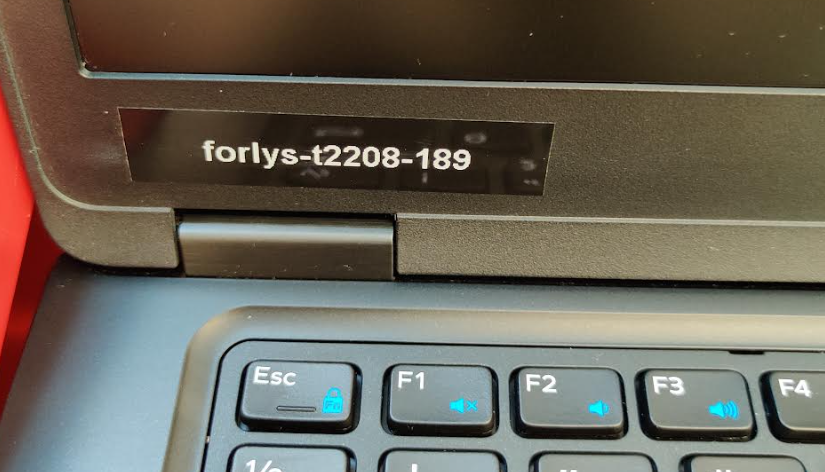 